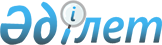 Солтүстік Қазақстан облысы Ғабит Мүсірепов атындағы ауданының Ломоносов ауылдық округі Урожайный ауылының "Кужен" жауапкершiлiгi шектеулi серiктестiгінің мал шаруашылығы фермасының аумағында шектеу іс-шараларын белгілеу туралы
					
			Күшін жойған
			
			
		
					Солтүстік Қазақстан облысы Ғабит Мүсірепов атындағы аудан Ломоносов ауылдық округі әкімінің 2019 жылғы 22 мамырдағы № 15 шешімі. Солтүстік Қазақстан облысының Әділет департаментінде 2019 жылғы 23 мамырда № 5412 болып тіркелді. Күші жойылды - Солтүстік Қазақстан облысы Ғабит Мүсірепов атындағы аудан Ломоносов ауылдық округі әкімінің 2019 жылғы 10 қазандағы № 31 шешімімен
      Ескерту. Күші жойылды - Солтүстік Қазақстан облысы Ғабит Мүсірепов атындағы аудан Ломоносов ауылдық округі əкімінің 10.10.2019 № 31 (алғашқы ресми жарияланған күнінен бастап қолданысқа енгізіледі) шешімімен.
      Қазақстан Республикасының 2002 жылғы 10 шілдедегі "Ветеринария туралы" Заңының 10-1-бабы 7) тармақшасына сәйкес, Солтүстік Қазақстан облысы Ғабит Мүсірепов атындағы ауданының бас мемлекеттік ветеринариялық-санитарлық инспекторының 2019 жылғы 23 қаңтардағы № 09-09/37 ұсынысы негізінде, Солтүстік Қазақстан облысы Ғабит Мүсірепов атындағы ауданының Ломоносов ауылдық округі әкімінің міндетін атқарушы ШЕШIМ ҚАБЫЛДАДЫ:
      1. Солтүстік Қазақстан облысы Ғабит Мүсірепов атындағы ауданының Ломоносов ауылдық округі Урожайный ауылының "Кужен" жауапкершiлiгi шектеулi серiктестiгінің мал шаруашылығы фермасының аумағында ірі қара мал арасында бруцеллез ауруының туындауына байланысты шектеу іс-шаралары белгіленсін.
      2. Осы шешімнің орындалуын бақылауды өзіме қалдырамын.
      3.Осы шешім оның алғашқы ресми жарияланған күнінен бастап қолданысқа енгізіледі.
					© 2012. Қазақстан Республикасы Әділет министрлігінің «Қазақстан Республикасының Заңнама және құқықтық ақпарат институты» ШЖҚ РМК
				
      Ауылдық округ әкімінiң 
мiндетiн атқарушы 

Г. Искакова
